Year 5 History Creative Homework: 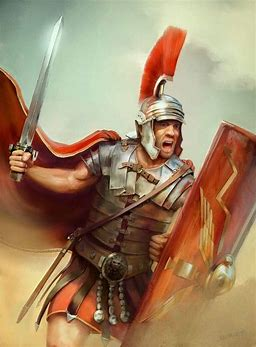 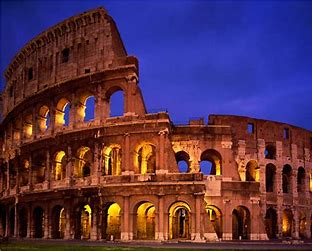 Historian fact fileStart date: 			Friday 16th February Completion date: 		Friday 1st March History homework explainedFor this half term , please can the children create a fact file about one of the historians below. Please ensure that these are well-presented as they will be put in books as a piece of work. These can be handwritten or produced digitally to be printed off.Choose one historian from the list below:Andrew RobertsAntony SpawforthHenriette Van Der BlomPlease can the fact file be created on an A4 piece of paper as I will put them in a folder in their history books.Be creative as you wish. I want to see lots of facts, colours, and pictures!Kind Regards,Miss McInnes